Zac's Legacy Childhood Cancer Fund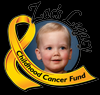 Zac’s Legacy is looking for new Board members!  Consider joining us – contact us at info@zacslegacy.org Board of DirectorsZac's Legacy Childhood Cancer Fund is governed by the following community leaders.  We thank them for volunteering time and utilizing their creativity, expertise and enthusiasm to make a difference in the lives of families with children who are battling cancer.The Board of Directors meet the first month of each quarter on the third Tuesday at 6:30 p.m.  The voting board consists of the executive committee and the board members.  The meetings are open to the public.Our Mission at Zac’s Legacy Childhood Cancer FundOur Mission at Zac's Legacy Childhood Cancer Fund is to alleviate non-medical financial burdens Colorado families face while their dependent child is battling cancer. Our organization provides public awareness and education, while positively impacting the families of cancer-stricken children.